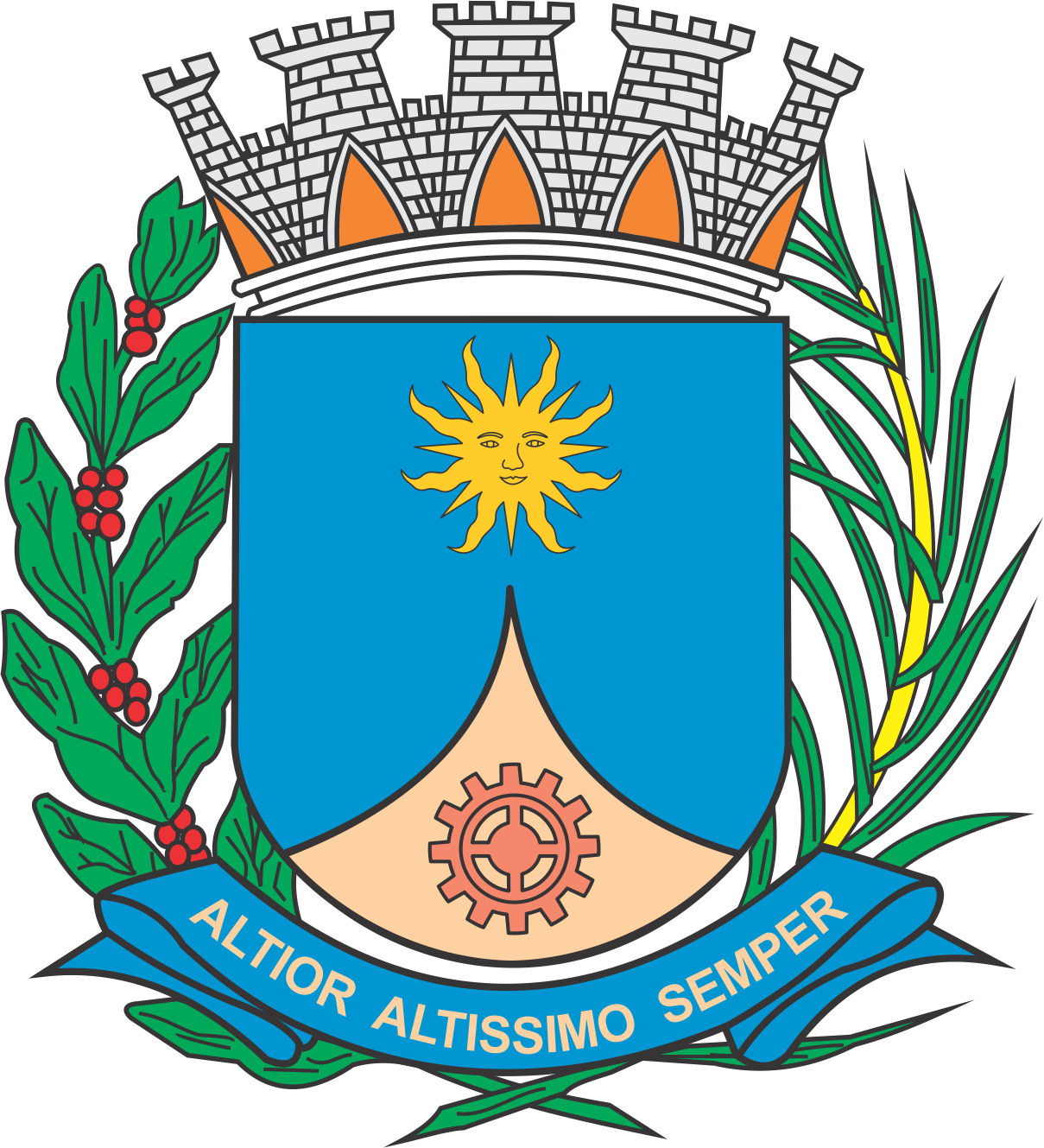 CÂMARA MUNICIPAL DE ARARAQUARAAUTÓGRAFO NÚMERO 208/2019PROJETO DE LEI NÚMERO 226/2019Dispõe sobre a abertura de crédito adicional suplementar e dá outras providências.		Art. 1º  Fica o Poder Executivo autorizado a abrir um crédito adicional suplementar, até o limite de R$ 1.941.000,00 (um milhão, novecentos e quarenta e um mil reais), referente à suplementação de dotação de folha de pagamento, conforme demonstrativo abaixo:		Art. 2º  O crédito autorizado no art. 1º desta lei será coberto com recursos orçamentários provenientes de anulação parcial das dotações orçamentárias vigentes e abaixo especificadas:		Art. 3º  Fica incluso o presente crédito adicional suplementar na Lei nº 9.138, de 29 de novembro de 2017 (Plano Plurianual - PPA), na Lei nº 9.320, de 18 de julho de 2018 (Lei de Diretrizes Orçamentárias - LDO), e na Lei nº 9.443, de 21 de dezembro de 2018 (Lei Orçamentária Anual - LOA).		Art. 4º  Esta lei entra em vigor na data de sua publicação.		CÂMARA MUNICIPAL DE ARARAQUARA, aos 26 (vinte e seis) dias do mês de junho do ano de 2019 (dois mil e dezenove).TENENTE SANTANAPresidente02PODER EXECUTIVOPODER EXECUTIVO02.10SECRETARIA MUNICIPAL DE EDUCAÇÃOSECRETARIA MUNICIPAL DE EDUCAÇÃO02.10.02ENSINO FUNDAMENTALENSINO FUNDAMENTALFUNCIONAL PROGRAMÁTICAFUNCIONAL PROGRAMÁTICAFUNCIONAL PROGRAMÁTICA12EDUCAÇÃO12.361ENSINO FUNDAMENTAL12.361.0018ALIMENTAÇÃO ESCOLAR 12.361.0018.2Atividade12.361.0018.2.044APOIO À ALIMENTAÇÃO ESCOLAR R$   1.000.000,00 CATEGORIA ECONÔMICACATEGORIA ECONÔMICACATEGORIA ECONÔMICA3.1.90.11VENCIMENTOS E VANTAGENS FIXAS -  PESSOAL CIVIL R$   1.000.000,00 FONTE DE RECURSO1 – TESOURO1 – TESOURO02PODER EXECUTIVOPODER EXECUTIVO02.13SECRETARIA MUNICIPAL DE ESPORTE E LAZERSECRETARIA MUNICIPAL DE ESPORTE E LAZER02.13.01COORDENADORIA EXECUTIVA DE ESPORTE E LAZERCOORDENADORIA EXECUTIVA DE ESPORTE E LAZERFUNCIONAL PROGRAMÁTICAFUNCIONAL PROGRAMÁTICAFUNCIONAL PROGRAMÁTICA27DESPORTO E LAZER27.812DESPORTO COMUNITÁRIO27.812.0036ESCOLINHAS DE ESPORTES27.812.0036.2Atividade27.812.0036.2.017MANUTENÇÃO DAS ATIVIDADES R$      580.000,00 CATEGORIA ECONÔMICACATEGORIA ECONÔMICACATEGORIA ECONÔMICA3.1.90.11VENCIMENTOS E VANTAGENS FIXAS -  PESSOAL CIVIL R$      580.000,00 FONTE DE RECURSO1 – TESOURO1 – TESOURO02PODER EXECUTIVOPODER EXECUTIVO02.14SECRETARIA MUNICIPAL DO TRABALHO E DO DESENVOLVIMENTO ECONÔMICOSECRETARIA MUNICIPAL DO TRABALHO E DO DESENVOLVIMENTO ECONÔMICO02.14.02COORDENADORIA EXECUTIVA DE TRAB. E ECON. CRIATIVA SOLIDÁRIACOORDENADORIA EXECUTIVA DE TRAB. E ECON. CRIATIVA SOLIDÁRIAFUNCIONAL PROGRAMÁTICAFUNCIONAL PROGRAMÁTICAFUNCIONAL PROGRAMÁTICA04ADMINISTRAÇÃO04.122ADMINISTRAÇÃO GERAL04.122.0064NOVO EMPREGO04.122.0064.2Atividade04.122.0064.2.017MANUTENÇÃO DAS ATIVIDADES R$      191.000,00 CATEGORIA ECONÔMICACATEGORIA ECONÔMICACATEGORIA ECONÔMICA3.1.90.11VENCIMENTOS E VANTAGENS FIXAS -  PESSOAL CIVIL R$      191.000,00 FONTE DE RECURSO1 – TESOURO1 – TESOURO02.14.03COORDENADORIA EXECUTIVA COM., TURISMO E PRESTAÇÃO SERVIÇOSCOORDENADORIA EXECUTIVA COM., TURISMO E PRESTAÇÃO SERVIÇOSFUNCIONAL PROGRAMÁTICAFUNCIONAL PROGRAMÁTICAFUNCIONAL PROGRAMÁTICA04ADMINISTRAÇÃO04.122ADMINISTRAÇÃO GERAL04.122.0060SALA DO EMPREENDEDOR04.122.0060.2Atividade04.122.0060.2.017MANUTENÇÃO DAS ATIVIDADES R$      170.000,00 CATEGORIA ECONÔMICACATEGORIA ECONÔMICACATEGORIA ECONÔMICA3.1.90.11VENCIMENTOS E VANTAGENS FIXAS -  PESSOAL CIVIL R$      170.000,00 FONTE DE RECURSO1 – TESOURO1 – TESOURO02PODER EXECUTIVOPODER EXECUTIVO02.08SECRETARIA MUNICIPAL DE OBRAS E SERVIÇOS PÚBLICOSSECRETARIA MUNICIPAL DE OBRAS E SERVIÇOS PÚBLICOS02.08.01COORDENADORIA EXECUTIVA DAS OBRAS PÚBLICASCOORDENADORIA EXECUTIVA DAS OBRAS PÚBLICASFUNCIONAL PROGRAMÁTICAFUNCIONAL PROGRAMÁTICAFUNCIONAL PROGRAMÁTICA15URBANISMO15.451INFRA-ESTRUTURA URBANA15.451.0065CONSTRUÇÃO, MANUTENÇÃO, AMPLIAÇÃO E CONSERVAÇÃO DO SISTEMA VIÁRIO15.451.0065.2Atividade15.451.0065.2.162SERVIÇOS DE "TAPA-BURACO" R$      941.000,00 CATEGORIA ECONÔMICACATEGORIA ECONÔMICACATEGORIA ECONÔMICA3.3.90.39OUTROS SERVIÇOS DE TERCEIROS -  PESSOA JURÍDICA R$      941.000,00 FONTE DE RECURSO1 – TESOURO1 – TESOURO02PODER EXECUTIVOPODER EXECUTIVO02.10SECRETARIA MUNICIPAL DE EDUCAÇÃOSECRETARIA MUNICIPAL DE EDUCAÇÃO02.10.02ENSINO FUNDAMENTALENSINO FUNDAMENTALFUNCIONAL PROGRAMÁTICAFUNCIONAL PROGRAMÁTICAFUNCIONAL PROGRAMÁTICA12EDUCAÇÃO12.361ENSINO FUNDAMENTAL12.361.0016MANUTENÇÃO E DESENVOLVIMENTO DO ENSINO12.361.0016.2Atividade12.361.0016.2.211VALORIZAÇÃO DO MAGISTÉRIO - REMUNERAÇÃO PROFESSORES (ENSINO FUNDAMENTAL) R$   1.000.000,00 CATEGORIA ECONÔMICACATEGORIA ECONÔMICACATEGORIA ECONÔMICA3.1.90.11VENCIMENTOS E VANTAGENS FIXAS -  PESSOAL CIVIL R$   1.000.000,00 FONTE DE RECURSO1 – TESOURO1 – TESOURO